ОБЩИЕ СВЕДЕНИЯ Учебная дисциплина «Тестирование программного обеспечения» изучается в пятом семестре.Курсовая работа/Курсовой проект  не предусмотреныФорма промежуточной аттестации: экзамен Место учебной дисциплины в структуре ОПОПУчебная дисциплина Тестирование программного обеспечения относится к части программы, формируемой участниками образовательных отношений.Основой для освоения дисциплины являются результаты обучения по предшествующим дисциплинам и практикам:Программирование;Программирование на языках высокого уровня;Технологии программирования;Системное программное обеспечение.Результаты обучения по учебной дисциплине, используются при изучении следующих дисциплин и прохождения практик:Производственная практика. Преддипломная практика;Результаты освоения учебной дисциплины в дальнейшем будут использованы при прохождении производственной практики и выполнении выпускной квалификационной работы.ЦЕЛИ И ПЛАНИРУЕМЫЕ РЕЗУЛЬТАТЫ ОБУЧЕНИЯ ПО ДИСЦИПЛИНЕЦелями изучения дисциплины Тестирование программного обеспечения являются: изучение теоретических основ обеспечения качества программного обеспечения, базовых принципов технологий тестирования программного обеспечения, программных средств реализации тестирования;формирование навыков научно-теоретического подхода к решению задач профессиональной направленности и практического их использования в дальнейшей профессиональной деятельности;формирование у обучающихся компетенции, установленной образовательной программой в соответствии с ФГОС ВО по данной дисциплине; Результатом обучения по учебной дисциплине является овладение обучающимися знаниями, умениями, навыками и опытом деятельности, характеризующими процесс формирования компетенций и обеспечивающими достижение планируемых результатов освоения учебной дисциплины.Формируемые компетенции, индикаторы достижения компетенций, соотнесённые с планируемыми результатами обучения по дисциплине:СТРУКТУРА И СОДЕРЖАНИЕ УЧЕБНОЙ ДИСЦИПЛИНЫОбщая трудоёмкость учебной дисциплины по учебному плану составляет:Структура учебной дисциплины для обучающихся по видам занятий (очная форма обучения)Структура учебной дисциплины для обучающихся по разделам и темам дисциплины: (очная форма обучения)Краткое содержание учебной дисциплиныОрганизация самостоятельной работы обучающихсяСамостоятельная работа студента – обязательная часть образовательного процесса, направленная на развитие готовности к профессиональному и личностному самообразованию, на проектирование дальнейшего образовательного маршрута и профессиональной карьеры.Самостоятельная работа обучающихся по дисциплине организована как совокупность аудиторных и внеаудиторных занятий и работ, обеспечивающих успешное освоение дисциплины. Аудиторная самостоятельная работа обучающихся по дисциплине выполняется на учебных занятиях под руководством преподавателя и по его заданию. Аудиторная самостоятельная работа обучающихся входит в общий объем времени, отведенного учебным планом на аудиторную работу, и регламентируется расписанием учебных занятий. Внеаудиторная самостоятельная работа обучающихся – планируемая учебная, научно-исследовательская, практическая работа обучающихся, выполняемая во внеаудиторное время по заданию и при методическом руководстве преподавателя, но без его непосредственного участия, расписанием учебных занятий не регламентируется.Внеаудиторная самостоятельная работа обучающихся включает в себя:подготовку к лекциям и лабораторным занятиям, экзаменам;изучение учебных пособий;изучение разделов и тем, не выносимых на лекции;подготовку к выполнению лабораторных работ и отчетов по ним;подготовку к контрольным работам;подготовку к промежуточной аттестации в течение семестра.Самостоятельная работа обучающихся с участием преподавателя в форме иной контактной работы предусматривает групповую и (или) индивидуальную работу с обучающимися и включает в себя:проведение индивидуальных и групповых консультаций по отдельным темам и разделам дисциплины;проведение консультаций перед экзаменом;консультации по организации самостоятельного изучения отдельных разделов и тем.Перечень разделов (тем), полностью или частично отнесенных на самостоятельное изучение с последующим контролем:Применение электронного обучения, дистанционных образовательных технологийРеализация программы учебной дисциплины с применением электронного обучения и дистанционных образовательных технологий регламентируется действующими локальными актами университета.В электронную образовательную среду перенесены отдельные виды учебной деятельности:ЭОР обеспечивают в соответствии с программой дисциплины: организацию самостоятельной работы обучающегося, включая контроль знаний обучающегося (самоконтроль, текущий контроль знаний и промежуточную аттестацию), методическое сопровождение и дополнительную информационную поддержку электронного обучения (дополнительные учебные и информационно-справочные материалы). РЕЗУЛЬТАТЫ ОБУЧЕНИЯ ПО ДИСЦИПЛИНЕ, КРИТЕРИИ ОЦЕНКИ УРОВНЯ СФОРМИРОВАННОСТИ КОМПЕТЕНЦИЙ, СИСТЕМА И ШКАЛА ОЦЕНИВАНИЯСоотнесение планируемых результатов обучения с уровнями сформированности компетенции(й).ОЦЕНОЧНЫЕ СРЕДСТВА ДЛЯ ТЕКУЩЕГО КОНТРОЛЯ УСПЕВАЕМОСТИ И ПРОМЕЖУТОЧНОЙ АТТЕСТАЦИИ, ВКЛЮЧАЯ САМОСТОЯТЕЛЬНУЮ РАБОТУ ОБУЧАЮЩИХСЯПри проведении контроля самостоятельной работы обучающихся, текущего контроля и промежуточной аттестации по учебной дисциплине Тестирование программного обеспечения проверяется уровень сформированности у обучающихся компетенций и запланированных результатов обучения по дисциплине, указанных в разделе 2 настоящей программы.Формы текущего контроля успеваемости, примеры типовых заданий: Критерии, шкалы оценивания текущего контроля успеваемости:Промежуточная аттестация:Критерии, шкалы оценивания промежуточной аттестации учебной дисциплины:Система оценивания результатов текущего контроля и промежуточной аттестации.Оценка по дисциплине выставляется обучающемуся с учётом результатов текущего контроля и промежуточной аттестации. К экзамену допускаются обучающиеся, имеющие по результатам текущего контроля не менее 29 баллов.Полученный совокупный результат конвертируется в пятибалльную систему оценок в соответствии с таблицей:ОБРАЗОВАТЕЛЬНЫЕ ТЕХНОЛОГИИРеализация программы предусматривает использование в процессе обучения следующих образовательных технологий:проблемная лекция;проведение интерактивных лекций;поиск информации с использованием сети Интернет;дистанционные образовательные технологии;применение электронного обучения;использование на лекционных занятиях видеоматериалов и наглядных пособий;самостоятельная работа в системе компьютерного тестирования;ПРАКТИЧЕСКАЯ ПОДГОТОВКАПрактическая подготовка в рамках учебной дисциплины реализуется при проведении лабораторных работ и иных аналогичных видов учебной деятельности, предусматривающих участие обучающихся в выполнении отдельных элементов  работ, связанных с будущей профессиональной деятельностью. ОРГАНИЗАЦИЯ ОБРАЗОВАТЕЛЬНОГО ПРОЦЕССА ДЛЯ ЛИЦ С ОГРАНИЧЕННЫМИ ВОЗМОЖНОСТЯМИ ЗДОРОВЬЯПри обучении лиц с ограниченными возможностями здоровья и инвалидов используются подходы, способствующие созданию безбарьерной образовательной среды: технологии дифференциации и индивидуального обучения, применение соответствующих методик по работе с инвалидами, использование средств дистанционного общения, проведение дополнительных индивидуальных консультаций по изучаемым теоретическим вопросам и практическим занятиям, оказание помощи при подготовке к промежуточной аттестации.При необходимости рабочая программа дисциплины может быть адаптирована для обеспечения образовательного процесса лицам с ограниченными возможностями здоровья, в том числе для дистанционного обучения.Учебные и контрольно-измерительные материалы представляются в формах, доступных для изучения студентами с особыми образовательными потребностями с учетом нозологических групп инвалидов:Для подготовки к ответу на практическом занятии, студентам с ограниченными возможностями здоровья среднее время увеличивается по сравнению со средним временем подготовки обычного студента.Для студентов с инвалидностью или с ограниченными возможностями здоровья форма проведения текущей и промежуточной аттестации устанавливается с учетом индивидуальных психофизических особенностей (устно, письменно на бумаге, письменно на компьютере, в форме тестирования и т.п.). Промежуточная аттестация по дисциплине может проводиться в несколько этапов в форме рубежного контроля по завершению изучения отдельных тем дисциплины. При необходимости студенту предоставляется дополнительное время для подготовки ответа на зачете или экзамене.Для осуществления процедур текущего контроля успеваемости и промежуточной аттестации обучающихся создаются, при необходимости, фонды оценочных средств, адаптированные для лиц с ограниченными возможностями здоровья и позволяющие оценить достижение ими запланированных в основной образовательной программе результатов обучения и уровень сформированности всех компетенций, заявленных в образовательной программе.МАТЕРИАЛЬНО-ТЕХНИЧЕСКОЕ ОБЕСПЕЧЕНИЕ ДИСЦИПЛИНЫМатериально-техническое обеспечение дисциплины при обучении с использованием традиционных технологий обучения.Материально-техническое обеспечение учебной дисциплины при обучении с использованием электронного обучения и дистанционных образовательных технологий.Технологическое обеспечение реализации программы осуществляется с использованием элементов электронной информационно-образовательной среды университета.УЧЕБНО-МЕТОДИЧЕСКОЕ И ИНФОРМАЦИОННОЕ ОБЕСПЕЧЕНИЕ УЧЕБНОЙ ДИСЦИПЛИНЫИНФОРМАЦИОННОЕ ОБЕСПЕЧЕНИЕ УЧЕБНОГО ПРОЦЕССАРесурсы электронной библиотеки, информационно-справочные системы и профессиональные базы данных:Перечень программного обеспечения ЛИСТ УЧЕТА ОБНОВЛЕНИЙ РАБОЧЕЙ ПРОГРАММЫ УЧЕБНОЙ ДИСЦИПЛИНЫВ рабочую программу учебной дисциплины внесены изменения/обновления и утверждены на заседании кафедры:Министерство науки и высшего образования Российской ФедерацииМинистерство науки и высшего образования Российской ФедерацииФедеральное государственное бюджетное образовательное учреждениеФедеральное государственное бюджетное образовательное учреждениевысшего образованиявысшего образования«Российский государственный университет им. А.Н. Косыгина«Российский государственный университет им. А.Н. Косыгина(Технологии. Дизайн. Искусство)»(Технологии. Дизайн. Искусство)»Институт Мехатроники и информационных технологийКафедра Автоматизированных систем обработки информации и управленияРАБОЧАЯ ПРОГРАММАУЧЕБНОЙ ДИСЦИПЛИНЫРАБОЧАЯ ПРОГРАММАУЧЕБНОЙ ДИСЦИПЛИНЫРАБОЧАЯ ПРОГРАММАУЧЕБНОЙ ДИСЦИПЛИНЫТестирование программного обеспеченияТестирование программного обеспеченияТестирование программного обеспеченияУровень образования бакалавриатбакалавриатНаправление подготовки09.03.01Информатика и вычислительная техникаНаправленность (профиль)Автоматизированные системы обработки информации и управления Автоматизированные системы обработки информации и управления Срок освоения образовательной программы по очной форме обучения4 года4 годаФорма обученияочная очная Рабочая программа учебной дисциплины «Тестирование программного обеспечения» основной профессиональной образовательной программы высшего образования, рассмотрена и одобрена на заседании кафедры, протокол № 11 от 22.06.2021 г.Рабочая программа учебной дисциплины «Тестирование программного обеспечения» основной профессиональной образовательной программы высшего образования, рассмотрена и одобрена на заседании кафедры, протокол № 11 от 22.06.2021 г.Рабочая программа учебной дисциплины «Тестирование программного обеспечения» основной профессиональной образовательной программы высшего образования, рассмотрена и одобрена на заседании кафедры, протокол № 11 от 22.06.2021 г.Рабочая программа учебной дисциплины «Тестирование программного обеспечения» основной профессиональной образовательной программы высшего образования, рассмотрена и одобрена на заседании кафедры, протокол № 11 от 22.06.2021 г.Рабочая программа учебной дисциплины «Тестирование программного обеспечения» основной профессиональной образовательной программы высшего образования, рассмотрена и одобрена на заседании кафедры, протокол № 11 от 22.06.2021 г.доцент 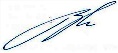 В.И. МонаховВ.И. МонаховВ.И. МонаховЗаведующий кафедройЗаведующий кафедройЗаведующий кафедройВ.И. МонаховВ.И. МонаховКод и наименование компетенцииКод и наименование индикаторадостижения компетенцииПланируемые результаты обучения по дисциплине ПК-4Способен выполнять верификацию и тестирование компонентов информационной системыИД-ПК-4.1Понимание  базовых принципов, методов и средств  тестированияОбучающийся:понимает цели, задачи и принципы обеспечения качества программного обеспечения, основные этапы тестирования программного обеспечения; использует методы анализа качества программного обеспечения;выполняет планирование процесса тестирования, проектирование тестов  проводит тестирование программного обеспечения и выполняет анализ результатов тестирования;использует программные средства для подготовки тестов, проведения тестирования и анализа его результатов.ПК-4Способен выполнять верификацию и тестирование компонентов информационной системыИД-ПК-4.2Тестирование  модулей информационной системы и устранение обнаруженных несоответствий и ошибокОбучающийся:понимает цели, задачи и принципы обеспечения качества программного обеспечения, основные этапы тестирования программного обеспечения; использует методы анализа качества программного обеспечения;выполняет планирование процесса тестирования, проектирование тестов  проводит тестирование программного обеспечения и выполняет анализ результатов тестирования;использует программные средства для подготовки тестов, проведения тестирования и анализа его результатов.по очной форме обучения – 4з.е.144час.Структура и объем дисциплиныСтруктура и объем дисциплиныСтруктура и объем дисциплиныСтруктура и объем дисциплиныСтруктура и объем дисциплиныСтруктура и объем дисциплиныСтруктура и объем дисциплиныСтруктура и объем дисциплиныСтруктура и объем дисциплиныСтруктура и объем дисциплиныОбъем дисциплины по семестрамформа промежуточной аттестациивсего, часКонтактная аудиторная работа, часКонтактная аудиторная работа, часКонтактная аудиторная работа, часКонтактная аудиторная работа, часСамостоятельная работа обучающегося, часСамостоятельная работа обучающегося, часСамостоятельная работа обучающегося, часОбъем дисциплины по семестрамформа промежуточной аттестациивсего, часлекции, часпрактические занятия, часлабораторные занятия, часпрактическая подготовка, часкурсовая работа/курсовой проектсамостоятельная работа обучающегося, часпромежуточная аттестация, час5 семестрэкзамен144174654036Всего:144174654036Планируемые (контролируемые) результаты освоения: код(ы) формируемой(ых) компетенции(й) и индикаторов достижения компетенцийНаименование разделов, тем;форма(ы) промежуточной аттестацииВиды учебной работыВиды учебной работыВиды учебной работыВиды учебной работыСамостоятельная работа, часВиды и формы контрольных мероприятий, обеспечивающие по совокупности текущий контроль успеваемости;формы промежуточного контроля успеваемостиПланируемые (контролируемые) результаты освоения: код(ы) формируемой(ых) компетенции(й) и индикаторов достижения компетенцийНаименование разделов, тем;форма(ы) промежуточной аттестацииКонтактная работаКонтактная работаКонтактная работаКонтактная работаСамостоятельная работа, часВиды и формы контрольных мероприятий, обеспечивающие по совокупности текущий контроль успеваемости;формы промежуточного контроля успеваемостиПланируемые (контролируемые) результаты освоения: код(ы) формируемой(ых) компетенции(й) и индикаторов достижения компетенцийНаименование разделов, тем;форма(ы) промежуточной аттестацииЛекции, часПрактические занятия, часЛабораторные работы/ индивидуальные занятия, часПрактическая подготовка, часСамостоятельная работа, часВиды и формы контрольных мероприятий, обеспечивающие по совокупности текущий контроль успеваемости;формы промежуточного контроля успеваемостиПятый семестрПятый семестрПятый семестрПятый семестрПятый семестрПятый семестрПятый семестрПК-4: ИД-ПК-4.1ИД-ПК-4.2Раздел I.  Основы качества и  тестирования программного обеспечения41110Формы текущего контроля:1. устный опрос, 2. тестирование 3. проверка программ и отчетов по лабораторным работамПК-4: ИД-ПК-4.1ИД-ПК-4.2Тема 1.1  Основы  качества программного обеспечения21Формы текущего контроля:1. устный опрос, 2. тестирование 3. проверка программ и отчетов по лабораторным работамПК-4: ИД-ПК-4.1ИД-ПК-4.2Тема 1.2 Базовые принципы тестирования программного обеспечения21Формы текущего контроля:1. устный опрос, 2. тестирование 3. проверка программ и отчетов по лабораторным работамПК-4: ИД-ПК-4.1ИД-ПК-4.2Лабораторная работа № 1 Методы и критерии тестирования 54Формы текущего контроля:1. устный опрос, 2. тестирование 3. проверка программ и отчетов по лабораторным работамПК-4: ИД-ПК-4.1ИД-ПК-4.2Лабораторная работа № 2 Статическое тестирование 64Формы текущего контроля:1. устный опрос, 2. тестирование 3. проверка программ и отчетов по лабораторным работамПК-4: ИД-ПК-4.1ИД-ПК-4.2Раздел II.  Технологии тестирования программного обеспечения4-14-10Формы текущего контроля:1. устный опрос, 2. тестирование 3. проверка программ и отчетов по лабораторным работамПК-4: ИД-ПК-4.1ИД-ПК-4.2Тема 2.1 Технологии тестирования 21Формы текущего контроля:1. устный опрос, 2. тестирование 3. проверка программ и отчетов по лабораторным работамПК-4: ИД-ПК-4.1ИД-ПК-4.2Тема 2.2  Программные средства тестирования21Формы текущего контроля:1. устный опрос, 2. тестирование 3. проверка программ и отчетов по лабораторным работамПК-4: ИД-ПК-4.1ИД-ПК-4.2Лабораторная работа № 3  Модульное тестирование714Формы текущего контроля:1. устный опрос, 2. тестирование 3. проверка программ и отчетов по лабораторным работамПК-4: ИД-ПК-4.1ИД-ПК-4.2Лабораторная работа № 4  Тестирование производительности и нагрузочное тестирование714Формы текущего контроля:1. устный опрос, 2. тестирование 3. проверка программ и отчетов по лабораторным работамПК-4: ИД-ПК-4.1ИД-ПК-4.2Раздел III. Организация тестирования программного обеспечения9-21420Формы текущего контроля:1. устный опрос, 2. тестирование 3. проверка программ и отчетов по лабораторным работамПК-4: ИД-ПК-4.1ИД-ПК-4.2Тема 3.1 Планирование процесса тестирования22Формы текущего контроля:1. устный опрос, 2. тестирование 3. проверка программ и отчетов по лабораторным работамПК-4: ИД-ПК-4.1ИД-ПК-4.2Тема 3.2 Проектирование тестов32Формы текущего контроля:1. устный опрос, 2. тестирование 3. проверка программ и отчетов по лабораторным работамПК-4: ИД-ПК-4.1ИД-ПК-4.2Тема 3.3 Сопровождение процесса тестирования22Формы текущего контроля:1. устный опрос, 2. тестирование 3. проверка программ и отчетов по лабораторным работамПК-4: ИД-ПК-4.1ИД-ПК-4.2Тема 3.4 Документирование и анализ результатов тестирования22Формы текущего контроля:1. устный опрос, 2. тестирование 3. проверка программ и отчетов по лабораторным работамПК-4: ИД-ПК-4.1ИД-ПК-4.2Лабораторная работа № 5 Разработка плана тестирования714Формы текущего контроля:1. устный опрос, 2. тестирование 3. проверка программ и отчетов по лабораторным работамПК-4: ИД-ПК-4.1ИД-ПК-4.2Лабораторная работа № 6  Проектирование тестов714Формы текущего контроля:1. устный опрос, 2. тестирование 3. проверка программ и отчетов по лабораторным работамПК-4: ИД-ПК-4.1ИД-ПК-4.2Лабораторная работа № 7  Документирование процесса тестирования714Формы текущего контроля:1. устный опрос, 2. тестирование 3. проверка программ и отчетов по лабораторным работамПК-4: ИД-ПК-4.1ИД-ПК-4.2Экзамен36экзамен по билетам ИТОГО за пятый семестр17-46476ИТОГО за весь период17-46476№ ппНаименование раздела и темы дисциплиныСодержание раздела (темы)Раздел IОсновы качества и тестирования программного обеспеченияОсновы качества и тестирования программного обеспеченияТема 1.1Основы  качества программного обеспечения Понятие качества программного обеспечения (ПО). Характеристики качества ПО. Основные и комплексные характеристики. Классификация ошибок и жизненный цикл ошибок ПО. Стандарты и методики определения показателей качества Тема 1.2Базовые принципы тестирования программного обеспеченияИсточники ошибок на различных этапах разработки ПО. Терминология процессов тестирования, цели, задачи, принципы и этапы тестирования, проблемы тестирования. Тестирование и отладка ПО.Раздел IIТехнологии тестирования программного обеспеченияТехнологии тестирования программного обеспеченияТема 2.1Технологии тестирования Критерии выбора тестов. Различные подходы к тестированию. Аспекты процесса тестирования. Виды тестов. Модульное, интеграционное и системное тестирование. Регрессионное и нагрузочное тестирование. Нисходящая и восходящая стратегии тестирования.Тема 2.2Программные средства тестированияРучное и автоматизированное тестирование. Методы генерирования тестов. Программные средства тестирования.Раздел IIIОрганизация тестирования программного обеспеченияОрганизация тестирования программного обеспеченияТема 3.1Планирование процесса тестирования Стандарты и модели жизненного цикла разработки ПО. Критерии начала и окончания тестирования Технологии разработки ПО через тестирование. Документирование плана тестирования. Инструментальные средства составления плана тестированияТема 3.2Проектирование тестовПодходы к разработке тестов. Методы проектирования тестов. Определение тест-кейсов. Структура тест-кейса. Виды тест-кейсов. Поддержка тест-кейсов. Критерии для завершения тестированияТема 3.3Сопровождение процесса тестированияАвтоматизация тестового цикла.  Управление тестированием. Выполнение и мониторинг процесса тестирования.Тема 3.4Документирование и анализ результатов тестированияДокументирование процесса тестирования.  Анализ результатов тестирования. Проблемы внедрения, эксплуатации и сопровождения программного обеспечения. Релизы ПО№ ппНаименование раздела /темы дисциплины, выносимые на самостоятельное изучениеЗадания для самостоятельной работыВиды и формы контрольных мероприятий(учитываются при проведении текущего контроля)Трудоемкость, час1.Системы управления жизненным циклом Application Lifecycle ManagementИзучить руководства по использованию HP ALM для хранения базы тест-кейсов разрабатываемого приложенияустное собеседование по результатам выполненной работы32.Системы управления проектамиИзучение системы JIRA для отслеживания ошибок, для организации взаимодействия с пользователями и управления проектамиустное собеседование по результатам выполненной работы3использованиеЭО и ДОТиспользование ЭО и ДОТобъем, часвключение в учебный процесссмешанное обучениелекции17в соответствии с расписанием учебных занятий текущий контрольтестирование2в соответствии с расписанием учебных занятий Уровни сформированности компетенции(-й)Итоговое количество балловв 100-балльной системепо результатам текущей и промежуточной аттестацииОценка в пятибалльной системепо результатам текущей и промежуточной аттестацииПоказатели уровня сформированности Показатели уровня сформированности Показатели уровня сформированности Уровни сформированности компетенции(-й)Итоговое количество балловв 100-балльной системепо результатам текущей и промежуточной аттестацииОценка в пятибалльной системепо результатам текущей и промежуточной аттестацииуниверсальной(-ых) компетенции(-й)общепрофессиональной(-ых) компетенцийпрофессиональной(-ых)компетенции(-й)Уровни сформированности компетенции(-й)Итоговое количество балловв 100-балльной системепо результатам текущей и промежуточной аттестацииОценка в пятибалльной системепо результатам текущей и промежуточной аттестацииПК-4ИД-ПК-4.1ИД-ПК-4.2высокий85 – 100отличноОбучающийся:исчерпывающе и логически стройно излагает учебный материал, умеет связывать теорию с практикой, справляется с решением задач профессиональной направленности высокого уровня сложности, правильно обосновывает принятые решения;показывает четкие системные знания и представления о целях, задачах и принципах обеспечения качества программного обеспечения, основных этапов тестирования программного обеспечения;дает развернутые, полные и верные ответы на вопросы, в том числе, дополнительныеобоснованно применяет методы анализа качества программного обеспечения;выполняет планирование процесса тестирования, проектирование тестовдемонстрирует на высоком уровне навыки и умения тестирования программного обеспечения и анализа результатов тестирования;использует программные средства для подготовки тестов, проведения тестирования и анализа его результатов;повышенный65 – 84хорошо Обучающийся:достаточно подробно, грамотно и по существу излагает изученный материал, приводит и раскрывает в тезисной форме основные понятия;обоснованно излагает, анализирует и систематизирует изученный материал;показывает знания теоретического и практического материала о целях, задачах и принципах обеспечения качества программного обеспечения, основных этапов тестирования программного обеспечения, не допуская существенных неточностей. применяет методы анализа качества программного обеспечения;владеет необходимыми навыками и приёмами тестирования программного обеспечения и анализа результатов тестирования;использует программные средства для подготовки тестов, проведения тестирования и анализа его результатов, совершая незначительные ошибки;базовый41 – 64удовлетворительнодемонстрирует теоретические знания основного учебного материала дисциплины на базовом уровне в объеме, необходимом для дальнейшего освоения учебной программы;испытывает серьёзные затруднения в применении теоретических положений при решении практических задач профессиональной направленности стандартного уровня сложности, не владеет в полном объеме необходимыми для этого навыками и приёмами;имеет представление о методы анализа качества программного обеспечения;владеет в минимальном объеме навыками и приемами тестирования программного обеспечения и анализа результатов тестирования;имеет представления о программных средствах для подготовки тестов, проведения тестирования и анализа его результатов;низкий0 – 40неудовлетворительно/не зачтеноОбучающийся:демонстрирует фрагментарные знания теоретического и практического материал, допускает грубые ошибки при его изложении на занятиях и в ходе промежуточной аттестации;испытывает серьёзные затруднения в применении теоретических положений при решении практических задач профессиональной направленности стандартного уровня сложности, не владеет необходимыми для этого навыками и приёмами;не способен проанализировать ситуацию, оценить  возможность применения распространенных методов тестирования программного обеспечения;не владеет принципами проверки качества программного обеспечения;ответ отражает отсутствие знаний на базовом уровне теоретического и практического материала в объеме, необходимом для дальнейшей учебы.Обучающийся:демонстрирует фрагментарные знания теоретического и практического материал, допускает грубые ошибки при его изложении на занятиях и в ходе промежуточной аттестации;испытывает серьёзные затруднения в применении теоретических положений при решении практических задач профессиональной направленности стандартного уровня сложности, не владеет необходимыми для этого навыками и приёмами;не способен проанализировать ситуацию, оценить  возможность применения распространенных методов тестирования программного обеспечения;не владеет принципами проверки качества программного обеспечения;ответ отражает отсутствие знаний на базовом уровне теоретического и практического материала в объеме, необходимом для дальнейшей учебы.Обучающийся:демонстрирует фрагментарные знания теоретического и практического материал, допускает грубые ошибки при его изложении на занятиях и в ходе промежуточной аттестации;испытывает серьёзные затруднения в применении теоретических положений при решении практических задач профессиональной направленности стандартного уровня сложности, не владеет необходимыми для этого навыками и приёмами;не способен проанализировать ситуацию, оценить  возможность применения распространенных методов тестирования программного обеспечения;не владеет принципами проверки качества программного обеспечения;ответ отражает отсутствие знаний на базовом уровне теоретического и практического материала в объеме, необходимом для дальнейшей учебы.№ ппФормы текущего контроляПримеры типовых заданий1Лабораторная работа № 1 Методы и критерии тестирования Выполнить тестирование программы. использовать критерии «черного» ящика и «белого» ящика2Лабораторная работа № 2 Статическое тестирование Выполнить инструментальным средством статическое тестирование фрагментов кода известного программного продукта. Сформулировать спецификацию, которая будет проверяться данным тестированием, и список идей для тестирования данной спецификации. Сформировать тест-пакет, состоящий как минимум из пяти тест-кейсов. По разработанным тест-кейсам выполнить статическое тестирование с помощью инструментального средства. Сформировать отчеты по тестированию в виде стандартизованных бланков. По результатам тестирования сделать выводы, дать рекомендации, перечислить возможные способы устранения найденных ошибок3Лабораторная работа № 3  Модульное тестированиеВыполнить инструментальным средством модульное тестирование программного обеспечения. Сформулировать спецификацию, которая будет проверяться данным тестированием, и список идей для тестирования данной спецификации. Сформировать тест, включающий несколько тест-кейсов. По разработанным тест-кейсам выполнить модульное тестирование с помощью инструментального средства. Сформировать отчеты по тестированию в виде стандартизованных бланков. По результатам тестирования сделать выводы и дать рекомендации.4Лабораторная работа № 4  Тестирование производительности и нагрузочное тестированиеВыполнить инструментальным средством тестирование производительности, нагрузочное тестирование программного обеспечения. Сформулировать спецификацию, которая будет проверяться данным тестированием, и список идей для тестирования данной спецификации. Сформировать тест-пакет, состоящий как минимум из пяти тест-кейсов. По разработанным тест-кейсам выполнить тестирование производительности, нагрузочное тестирование с помощью инструментального средства. Сформировать отчеты по тестированию в виде стандартизованных бланков. По результатам тестирования сделать выводы и дать рекомендации.5Лабораторная работа № 5 Разработка плана тестированияРазработать план тестирования программного обеспечения, включающий: описание объекта тестирования, список функций и описание тестируемой системы и ее компонент в отдельности, окружение тестируемой системы (описание программно-аппаратных средств), стратегии тестирования (виды тестирования и их применение по отношению к объекту тестирования), последовательность проведения работ (подготовка, тестирование, анализ результатов в разрезе запланированных фаз разработки), критерии начала тестирования (готовность тестовой платформы, законченность разработки требуемого функционала, наличие всей необходимой документации), критерии окончания тестирования, необходимое для тестирования оборудование и программные средства (тестовый стенд и его конфигурация, программы для автоматизированного тестирования и т.д.)6Лабораторная работа № 6  Проектирование тестовВыполнить проектирование тестов. Определить перечень тест-кейсов. Определить структуру тест-кейса. Определить критерии завершения тестирования7Лабораторная работа № 7  Документирование процесса тестированияОписать последовательность и результаты тестирования  программных продуктов. На примере разработанной программы  предыдущей работы провести альфа- и бета-тестирование и продемонстрировать поэтапно их ход выполнения. Сформировать отчеты по тестированию в виде бланков8Устный опросВозможные вопросы при защите работ 1. Что такое тестирование и для чего оно нужно? 2. Основные понятия тестирования. 3. Виды тестирования. 4. Что является инструментарием тестировщика? 5. Регрессионное тестирование (что такое и для чего нужно). 6. Автоматическое тестирование (что такое и когда оно нужно). 7. Обзор программ для автоматического тестирования. 8. Управление тестированием. 9. С какого момента разработки должно включаться тестирование? 10. Выделение классов эквивалентности входных данных. 9Тест Вариант 1 1. К уровням тестирования относятся: А. модульное Б. интеграционное В. прикладное Г. организационное 2. К тестовым метрикам относятся: А. покрытие функциональных требований Б. покрытие множества сценариев В.  количество или плотность найденных дефектов Г. количество тестировщиков, участвующих в процессе тестирования 3. К моделям жизненного цикла ИС относятся: А.  каскадная Б. спиральная В. структурная Г. итеративнаяВариант 2 1. К видам тестирования относятся: А. функциональное Б.  нагрузочное В.  формальное Г. рекуррентное 2. Минимальный элемент процесса тестирования это: А.  тест-кейс Б. чек-лист В. тест-план Г. тест-шаг 3. К приемам верификации ПО относятся (выбрать все подходящие варианты): А. проверка на модели Б. статический анализ В. кодирование Г. проверка ПО на наличие компьютерных вирусов Наименование оценочного средства (контрольно-оценочного мероприятия)Критерии оцениванияШкалы оцениванияШкалы оцениванияШкалы оцениванияНаименование оценочного средства (контрольно-оценочного мероприятия)Критерии оценивания100-балльная системаПятибалльная системаПятибалльная системаУстный  опросОбучающийся демонстрирует глубокие и прочные знания материала по заданным вопросам, исчерпывающе и последовательно, грамотно и логически стройно его излагает2 балла--Устный  опросОбучающийся дал достаточно полный ответ на вопрос, имеются незначительные неточности и не существенные ошибки; 1 балл--Устный  опросОбучающийся не ориентируется в материале, в рассуждениях не демонстрирует логику ответа, плохо владеет профессиональной терминологией, не раскрывает суть проблемы и не предлагает конкретного ее решения..0 баллов--Устный  опросВ дисциплине предусмотрено 4 опроса.Максимальный балл по всем опросам - 8Проверка программ и отчетов по лабораторным работамПрограмма написана правильно и эффективным способом. Полученные результаты совпадают с контрольными данными. Отчет по работе оформлен грамотно и в соответствии с правилами оформления отчетов4 балла--Проверка программ и отчетов по лабораторным работамПрограмма написана правильно, но с незначительными замечаниями по структуре. Полученные результаты совпадают с контрольными данными. Отчет по работе оформлен грамотно, но с небольшими погрешностями3 балла--Проверка программ и отчетов по лабораторным работамВ программном коде допущены серьезные недочеты,  которые могут приводить к неправильным результатам. Отчет оформлен с существенными погрешностями2 балла--Проверка программ и отчетов по лабораторным работамПрограмма содержит существенные ошибки, не позволяющие получить результат. Отчет не представлен1 балл--Проверка программ и отчетов по лабораторным работамРабота не выполнена. 0 балловПроверка программ и отчетов по лабораторным работамЛабораторный практикум включает 8 работ.Максимальный балл по всем работам - 32Проверка программ и отчетов по лабораторным работамВ дисциплине предусмотрено 2 реферата.Максимальный балл по всем рефератам -18ТестТест включает 15 заданий. За выполнение каждого тестового задания испытуемому выставляются баллы.10 заданий оцениваются по номинальной шкале, которая предполагает, что за правильный ответ к каждому заданию выставляется один балл, за не правильный — ноль.5 заданий предполагают выбор нескольких верных ответов, установление правильной последовательности, заданиях на установление соответствия, ввод правильного ответа. В этом случае баллы выставляются не за всё задание, а за тот или иной выбор в каждом задании.В соответствии с порядковой шкалой за каждое задание устанавливается максимальное количество баллов -, три. Три балла выставляются за все верные выборы в одном задании, два балла - за одну ошибку, один - за две ошибки, ноль — за полностью неверный ответ.Правила оценки всего теста:общая сумма баллов за все правильные ответы составляет наивысший бал - 30 баллов.24 – 30 баллов585% - 100%ТестТест включает 15 заданий. За выполнение каждого тестового задания испытуемому выставляются баллы.10 заданий оцениваются по номинальной шкале, которая предполагает, что за правильный ответ к каждому заданию выставляется один балл, за не правильный — ноль.5 заданий предполагают выбор нескольких верных ответов, установление правильной последовательности, заданиях на установление соответствия, ввод правильного ответа. В этом случае баллы выставляются не за всё задание, а за тот или иной выбор в каждом задании.В соответствии с порядковой шкалой за каждое задание устанавливается максимальное количество баллов -, три. Три балла выставляются за все верные выборы в одном задании, два балла - за одну ошибку, один - за две ошибки, ноль — за полностью неверный ответ.Правила оценки всего теста:общая сумма баллов за все правильные ответы составляет наивысший бал - 30 баллов.18 –23 баллов461% - 84%ТестТест включает 15 заданий. За выполнение каждого тестового задания испытуемому выставляются баллы.10 заданий оцениваются по номинальной шкале, которая предполагает, что за правильный ответ к каждому заданию выставляется один балл, за не правильный — ноль.5 заданий предполагают выбор нескольких верных ответов, установление правильной последовательности, заданиях на установление соответствия, ввод правильного ответа. В этом случае баллы выставляются не за всё задание, а за тот или иной выбор в каждом задании.В соответствии с порядковой шкалой за каждое задание устанавливается максимальное количество баллов -, три. Три балла выставляются за все верные выборы в одном задании, два балла - за одну ошибку, один - за две ошибки, ноль — за полностью неверный ответ.Правила оценки всего теста:общая сумма баллов за все правильные ответы составляет наивысший бал - 30 баллов.12 – 17 баллов341% - 60%ТестТест включает 15 заданий. За выполнение каждого тестового задания испытуемому выставляются баллы.10 заданий оцениваются по номинальной шкале, которая предполагает, что за правильный ответ к каждому заданию выставляется один балл, за не правильный — ноль.5 заданий предполагают выбор нескольких верных ответов, установление правильной последовательности, заданиях на установление соответствия, ввод правильного ответа. В этом случае баллы выставляются не за всё задание, а за тот или иной выбор в каждом задании.В соответствии с порядковой шкалой за каждое задание устанавливается максимальное количество баллов -, три. Три балла выставляются за все верные выборы в одном задании, два балла - за одну ошибку, один - за две ошибки, ноль — за полностью неверный ответ.Правила оценки всего теста:общая сумма баллов за все правильные ответы составляет наивысший бал - 30 баллов.0 – 11 баллов240% и менее 40%ТестВ дисциплине предусмотрено 3 тестирования. В зачет текущей аттестации идут полученные баллы.Максимальный балл по всем тестам -15Форма промежуточной аттестацииТиповые контрольные задания и иные материалыдля проведения промежуточной аттестации:Экзамен: в устной форме по билетамБилет 1 Модели жизненного цикла разработки программного продуктаКритерии тестирования.Задача. Составить модульный тест для методов классаБилет 2Понятие жизненного цикла программного продукта.Тестирование и отладка программного обеспечения: понятие, принципы, этапы, цели и задачиЗадача. Составить тест-кейс для программыФорма промежуточной аттестацииКритерии оцениванияШкалы оцениванияШкалы оцениванияНаименование оценочного средстваКритерии оценивания100-балльная системаПятибалльная системаЭкзамен:в устной форме по билетамРаспределение баллов по вопросам билета: 1-й вопрос: 0 – 9 баллов2-й вопрос: 0 – 9 балловпрактическое задание: 0 – 12 балловОбучающийся:демонстрирует знания отличающиеся глубиной и содержательностью, дает полный исчерпывающий ответ, как на основные вопросы билета, так и на дополнительные;свободно владеет научными понятиями, ведет диалог и вступает в научную дискуссию;способен к интеграции знаний по определенной теме, структурированию ответа, к анализу положений существующих теорий, научных школ, направлений по вопросу билета;логично и доказательно раскрывает проблему, предложенную в билете;свободно выполняет практические задания повышенной сложности, предусмотренные программой, демонстрирует системную работу с основной и дополнительной литературой.Ответ не содержит фактических ошибок и характеризуется глубиной, полнотой, уверенностью суждений, иллюстрируется примерами, в том числе из собственной практики.24 -30 балловсданЭкзамен:в устной форме по билетамРаспределение баллов по вопросам билета: 1-й вопрос: 0 – 9 баллов2-й вопрос: 0 – 9 балловпрактическое задание: 0 – 12 балловОбучающийся:показывает достаточное знание учебного материала, но допускает несущественные фактические ошибки, которые способен исправить самостоятельно, благодаря наводящему вопросу;недостаточно раскрыта проблема по одному из вопросов билета;недостаточно логично построено изложение вопроса;успешно выполняет предусмотренные  экзаменом практические задания средней сложности,демонстрирует, в целом, системный подход к решению практических задач, к самостоятельному пополнению и обновлению знаний в ходе дальнейшей учебной работы и профессиональной деятельности. В ответе раскрыто, в основном, содержание билета, имеются неточности при ответе на дополнительные вопросы.18 – 23 балловсданЭкзамен:в устной форме по билетамРаспределение баллов по вопросам билета: 1-й вопрос: 0 – 9 баллов2-й вопрос: 0 – 9 балловпрактическое задание: 0 – 12 балловОбучающийся:показывает знания фрагментарного характера, которые отличаются поверхностностью и малой содержательностью, допускает фактические грубые ошибки;не может обосновать закономерности и принципы, объяснить факты, нарушена логика изложения, отсутствует осмысленность представляемого материала, представления о межпредметных связях слабые;справляется с выполнением практических заданий, предусмотренных программой, знаком с основной литературой, рекомендованной программой, допускает погрешности и ошибки при теоретических ответах и в ходе практической работы.Содержание билета раскрыто слабо, имеются неточности при ответе на основные и дополнительные вопросы билета, ответ носит репродуктивный характер. Неуверенно, с большими затруднениями решает практические задачи или не справляется с ними самостоятельно.12 – 17 балловсданЭкзамен:в устной форме по билетамРаспределение баллов по вопросам билета: 1-й вопрос: 0 – 9 баллов2-й вопрос: 0 – 9 балловпрактическое задание: 0 – 12 балловОбучающийся обнаруживает существенные пробелы в знаниях основного учебного материала, допускает принципиальные ошибки в выполнении предусмотренных программой практических заданий. На большую часть дополнительных вопросов по содержанию экзамена затрудняется дать ответ или не дает верных ответов.0 – 11 балловНе сданФорма контроля100-балльная система Пятибалльная системаТекущий контроль:  - опрос5 - 12 баллов- проверка программ и отчетов по лабораторным работам20-48 баллов - тестирование 4 - 10 балловПромежуточная аттестация экзамен0 - 30 балловИтого за дисциплинуэкзамен 0 - 100 баллов100-балльная системапятибалльная система100-балльная системаэкзамен85 – 100 балловОтлично65 – 84 балловХорошо41 – 64 балловудовлетворительно0 – 40 балловнеудовлетворительноНаименование учебных аудиторий, лабораторий, мастерских, библиотек, спортзалов, помещений для хранения и профилактического обслуживания учебного оборудования и т.п.Оснащенность учебных аудиторий, лабораторий, мастерских, библиотек, спортивных залов, помещений для хранения и профилактического обслуживания учебного оборудования и т.п.119071, г. Москва, Малый Калужский переулок, дом 1119071, г. Москва, Малый Калужский переулок, дом 1аудитории для проведения занятий лекционного типакомплект учебной мебели, технические средства обучения, служащие для представления учебной информации большой аудитории: ноутбук;проектор,экран119071, г. Москва, Малый Калужский переулок, дом 1, строение 2119071, г. Москва, Малый Калужский переулок, дом 1, строение 2Аудитория №1326: компьютерный класс для проведения занятий лекционного и семинарского типа, групповых и индивидуальных консультаций, текущего контроля и промежуточной аттестации, по практической подготовкеКомплект учебной мебели, технические  средства  обучения, служащие для представления учебной информации: 19 персональных компьютеров с подключением к сети «Интернет» и обеспечением доступа к электронным библиотекам и в электронную информационно-образовательную среду организации.119071, г. Москва, Малый Калужский переулок, дом 1, строение 3119071, г. Москва, Малый Калужский переулок, дом 1, строение 3Помещения для самостоятельной работы обучающихсяОснащенность помещений для самостоятельной работы обучающихсячитальный зал библиотеки:компьютерная техника;- подключение к сети «Интернет»Необходимое оборудованиеПараметрыТехнические требованияПерсональный компьютер/ ноутбук/планшет,камера,микрофон, динамики, доступ в сеть ИнтернетВеб-браузерВерсия программного обеспечения не ниже: Chrome 72, Opera 59, Firefox 66, Edge 79, Яндекс.Браузер 19.3Персональный компьютер/ ноутбук/планшет,камера,микрофон, динамики, доступ в сеть ИнтернетОперационная системаВерсия программного обеспечения не ниже: Windows 7, macOS 10.12 «Sierra», LinuxПерсональный компьютер/ ноутбук/планшет,камера,микрофон, динамики, доступ в сеть ИнтернетВеб-камера640х480, 15 кадров/сПерсональный компьютер/ ноутбук/планшет,камера,микрофон, динамики, доступ в сеть ИнтернетМикрофонлюбойПерсональный компьютер/ ноутбук/планшет,камера,микрофон, динамики, доступ в сеть ИнтернетДинамики (колонки или наушники)любыеПерсональный компьютер/ ноутбук/планшет,камера,микрофон, динамики, доступ в сеть ИнтернетСеть (интернет)Постоянная скорость не менее 192 кБит/с№ п/пАвтор(ы)Наименование изданияВид издания (учебник, УП, МП и др.)ИздательствоГодизданияАдрес сайта ЭБСили электронного ресурса (заполняется для изданий в электронном виде)Количество экземпляров в библиотеке Университета10.1 Основная литература, в том числе электронные издания10.1 Основная литература, в том числе электронные издания10.1 Основная литература, в том числе электронные издания10.1 Основная литература, в том числе электронные издания10.1 Основная литература, в том числе электронные издания10.1 Основная литература, в том числе электронные издания10.1 Основная литература, в том числе электронные издания10.1 Основная литература, в том числе электронные издания1Пенькова Т.Г., Вайнштейн Ю.В.Тестирование программного обеспеченияУчебникКрасноярск: СФУ 2019https://znanium.com/read?id=3798702Шелудько В.М.Основы программирования на языке высокого уровня PythonУчебное пособиеРостов-на-Дону.: Изд.Южного федерального университета 2017https://znanium.com/read?id=33983410.2 Дополнительная литература, в том числе электронные издания 10.2 Дополнительная литература, в том числе электронные издания 10.2 Дополнительная литература, в том числе электронные издания 10.2 Дополнительная литература, в том числе электронные издания 10.2 Дополнительная литература, в том числе электронные издания 10.2 Дополнительная литература, в том числе электронные издания 10.2 Дополнительная литература, в том числе электронные издания 10.2 Дополнительная литература, в том числе электронные издания 1Рашка С.Python  и машинное обучениеПрактическое пособиеМ.: ДМК Пресс2017https://znanium.com/catalog/document?id=34104712Жуков Р.А.Язык программирования Python: практикумУчебное пособиеМ.:  Инфра-М2021https://znanium.com/read?id=3786013Берджесс Э.Искусственный интеллект - для вашего бизнеса: Руководство по оценке и применениюПрактическое пособиеМ.: Интеллектуальная литература2021https://znanium.com/read?id=38732810.3 Методические материалы (указания, рекомендации по освоению дисциплины авторов РГУ им. А. Н. Косыгина)10.3 Методические материалы (указания, рекомендации по освоению дисциплины авторов РГУ им. А. Н. Косыгина)10.3 Методические материалы (указания, рекомендации по освоению дисциплины авторов РГУ им. А. Н. Косыгина)10.3 Методические материалы (указания, рекомендации по освоению дисциплины авторов РГУ им. А. Н. Косыгина)10.3 Методические материалы (указания, рекомендации по освоению дисциплины авторов РГУ им. А. Н. Косыгина)10.3 Методические материалы (указания, рекомендации по освоению дисциплины авторов РГУ им. А. Н. Косыгина)10.3 Методические материалы (указания, рекомендации по освоению дисциплины авторов РГУ им. А. Н. Косыгина)10.3 Методические материалы (указания, рекомендации по освоению дисциплины авторов РГУ им. А. Н. Косыгина)1Монахов В.И.Лабораторный практикум по дисциплинеУчебное пособие Утверждено на заседании кафедры протокол № 10от 25.05.21г.2021ЭИОС-№ ппЭлектронные учебные издания, электронные образовательные ресурсыЭБС «Лань».-  http://www.e.lanbook.com/«Znanium.com» научно-издательского центра «Инфра-М».-http://znanium.com/ Электронные издания «РГУ им. А.Н. Косыгина» на платформе ЭБС «Znanium.com».-  http://znanium.com/Профессиональные базы данных, информационные справочные системыДокументация по пакету Anaconda.-https://docs.anaconda.com/anaconda/install/index.htmlРуководства по tensorflow .-https://www.tensorflow.org/tutorials Репозиторий наборов данных для машинного обучения.- https://archive.ics.uci.edu/ml/datasets.php Репозиторий наборов данных для машинного обучения.- https://www.tensorflow.org/datasets/catalog/overview?hl=en#all_datasetsОнлайн платформа для проектов в области науки о данных.- https://www.kaggle.com/ Профессиональный информационно-аналитический ресурс, посвященный машинному обучению, распознаванию образов и интеллектуальному анализу данных.- http://www.machinelearning.ru/Scopus https://www.scopus.com (международная универсальная реферативная база данных, индексирующая более 21 тыс. наименований научно-технических, гуманитарных и медицинских журналов, материалов конференций примерно 5000 международных издательств);Научная электронная библиотека еLIBRARY.RU https://elibrary.ru (крупнейший российский информационный портал в области науки, технологии, медицины и образования);Web of Science http://webofknowledge.com/  - обширная международная универсальная реферативная база данных;http://arxiv.org — база данных полнотекстовых электронных публикаций научных статей по физике, математике, информатике№п/пПрограммное обеспечениеРеквизиты подтверждающего документа/ Свободно распространяемоеWindows 10 Pro, MS Office 2019 контракт № 18-ЭА-44-19 от 20.05.2019JDK 11 SEСвободно распространяемоеБиблиотека JUnit - инструменты модульного тестированияСвободно распространяемоеYSlow - инструмент тестирования производительностиСвободно распространяемоеPVS-Studio - инструменты статического тестированияСвободно распространяемоеLoadStorm- инструменты нагрузочного тестирования, тестирования производи-тельностиСвободно распространяемое№ ппгод обновления РПДхарактер изменений/обновлений с указанием разделаномер протокола и дата заседания кафедры